ผลงานสรุปแหล่งเรียนรู้ด้วยผังมโนทัศน์(Mind Mappimg)    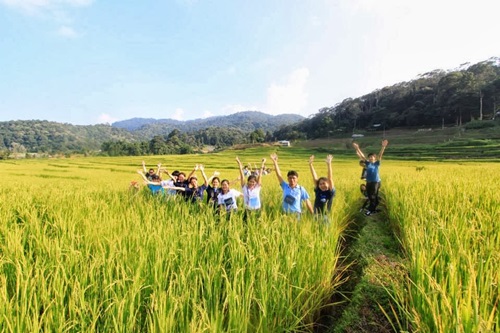 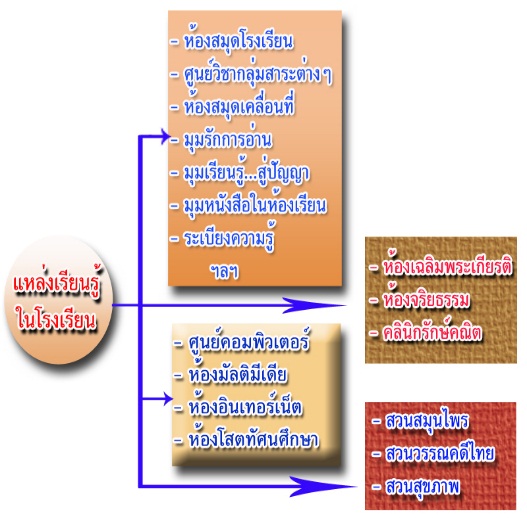 